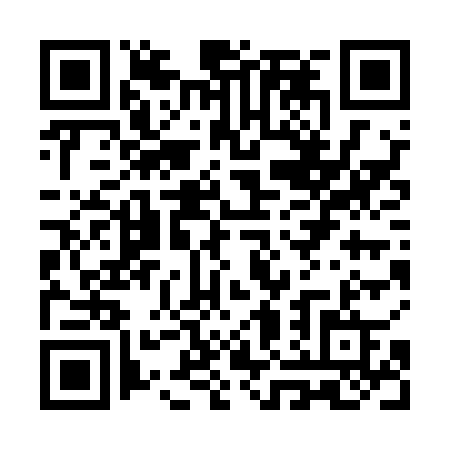 Ramadan times for Afon Ystwyth, UKMon 11 Mar 2024 - Wed 10 Apr 2024High Latitude Method: Angle Based RulePrayer Calculation Method: Islamic Society of North AmericaAsar Calculation Method: HanafiPrayer times provided by https://www.salahtimes.comDateDayFajrSuhurSunriseDhuhrAsrIftarMaghribIsha11Mon5:055:056:3912:264:186:146:147:4812Tue5:035:036:3712:264:196:166:167:5013Wed5:015:016:3412:264:216:186:187:5214Thu4:584:586:3212:254:226:206:207:5415Fri4:564:566:3012:254:246:226:227:5616Sat4:534:536:2712:254:256:236:237:5817Sun4:514:516:2512:254:276:256:258:0018Mon4:484:486:2312:244:286:276:278:0219Tue4:464:466:2012:244:296:296:298:0320Wed4:434:436:1812:244:316:306:308:0521Thu4:414:416:1612:234:326:326:328:0722Fri4:384:386:1312:234:346:346:348:0923Sat4:354:356:1112:234:356:366:368:1124Sun4:334:336:0912:224:366:376:378:1325Mon4:304:306:0612:224:386:396:398:1626Tue4:274:276:0412:224:396:416:418:1827Wed4:254:256:0212:224:406:436:438:2028Thu4:224:225:5912:214:426:446:448:2229Fri4:194:195:5712:214:436:466:468:2430Sat4:174:175:5412:214:446:486:488:2631Sun5:145:146:521:205:467:507:509:281Mon5:115:116:501:205:477:517:519:302Tue5:085:086:471:205:487:537:539:323Wed5:065:066:451:195:497:557:559:354Thu5:035:036:431:195:517:577:579:375Fri5:005:006:411:195:527:587:589:396Sat4:574:576:381:195:538:008:009:417Sun4:554:556:361:185:548:028:029:448Mon4:524:526:341:185:568:038:039:469Tue4:494:496:311:185:578:058:059:4810Wed4:464:466:291:185:588:078:079:50